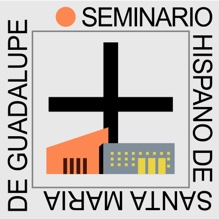 Seminario Hispano de Santa María de GuadalupePrograma de Verano 2023; arrival June 5 – departure July 22Spanish Language and Pastoral Ministry programFicha de aplicaciónInformación generalSaludDatos académicosNivel de español actualPor favor, enviar copia escaneada de tu pasaporte con esta ficha a más tardar el 31 de marzo al siguiente correo electrónico: auxiliar@seminariohispano.orgNombreSegundo NombreApellidoFecha de nacimiento dd/mm/yyyyEdadNacionalidadNúmero de PasaporteFecha de vencimiento del pasaporteCorreo electrónicoTeléfono celularWhatsAppDirección de casaTeléfono de casaArquidiócesis o DiócesisNombre del superior responsableTeléfono del superior responsableCorreo electrónico del superior responsableTipo de sangreEnfermedades crónicasAlergias¿Tienes alguna condición especial?, ¿cuál es?Estado general de saludSeminario de provenienciaNivel académico terminado0%25%50%75%100%ConversaciónLecturaEscritura